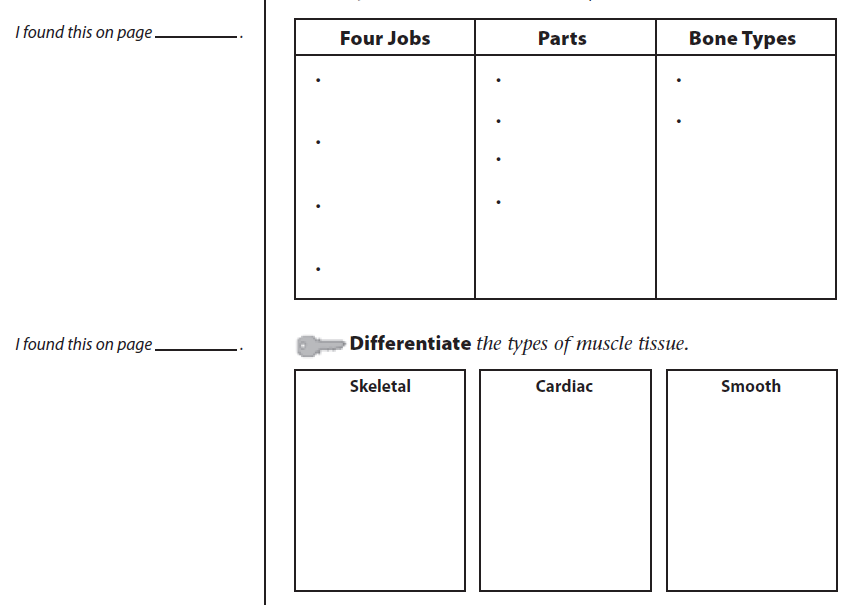 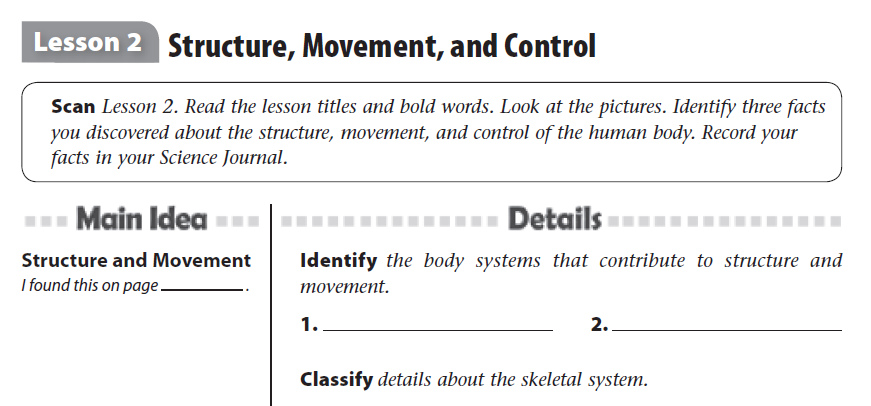 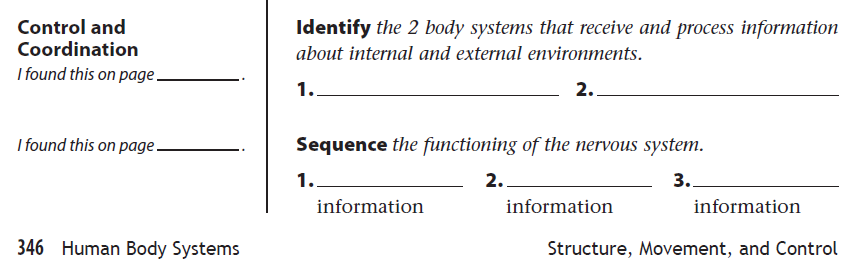 Musculoskeletal (cont’d)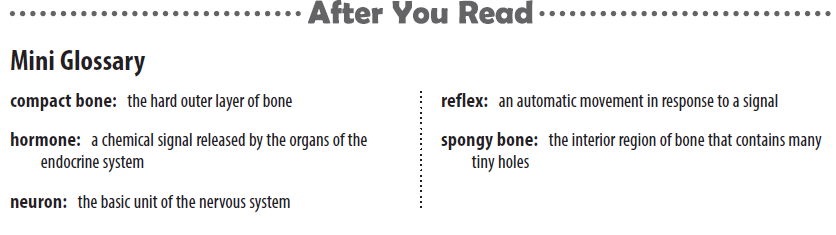 Fill in the graphic organizer below showing the four major jobs (functions) of the skeletal system.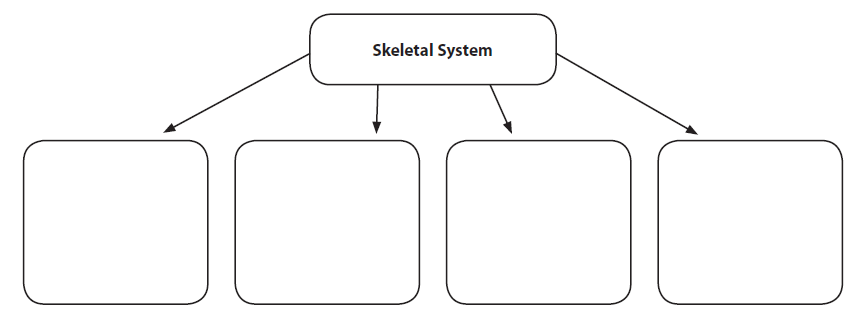 What does it mean to be a VOLUNTARY muscle?  How is it different than an INVOLUNTARY muscle?  __________________________________________________________________________________________________________________________________________________________________________________________________________________________________________________________________________________________________________________________________________________________________________________________________________________